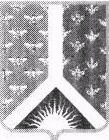 Кемеровская областьНовокузнецкий муниципальный районАдминистрация Новокузнецкого муниципального районаПОСТАНОВЛЕНИЕ от 08.05.2019 № 79г. НовокузнецкО внесении изменений в постановление администрации Новокузнецкого муниципального района от 06.08.2013 № 199  «О создании комиссии по признанию граждан малоимущимив целях предоставления жилых помещений по договорам социального найма»В связи с кадровыми изменениями в администрации Новокузнецкого муниципального района и руководствуясь статьей 40 Устава муниципального образования «Новокузнецкий муниципальный район»:1. Внести изменение в постановление администрации Новокузнецкого муниципального района от 06.08.2013 № 199  «О создании комиссии по признанию граждан малоимущими в целях предоставления жилых помещений по договорам социального найма», изложив приложение № 2 «Состав комиссии по признанию граждан малоимущими в целях предоставления жилых помещений по договорам социального найма» в новой редакции,  согласно приложению к настоящему постановлению.	2. Признать утратившим силу постановление администрации Новокузнецкого муниципального района от 15.02.2019 № 46 «О внесении изменений в постановление администрации Новокузнецкого муниципального района от 06.08.2013 № 199  «О создании комиссии по признанию граждан малоимущими в целях предоставления жилых помещений по договорам социального найма».	3.  Опубликовать настоящее постановление в районной газете «Сельские вести» и  разместить на официальном сайте муниципального образования «Новокузнецкий  муниципальный  район» www.admnkr.ru  в информационно-телекоммуникационной сети «Интернет».	4. Настоящее постановление вступает в силу со дня, следующего за днем его официального опубликования.5. Контроль за исполнением настоящего постановления возложить на заместителя главы Новокузнецкого муниципального района по социальным  вопросам  Л.В. Калугину.Глава Новокузнецкого муниципального района                                                    А.В. ШарнинПриложение к распоряжению администрации Новокузнецкого муниципального района от 08.05.2019 № 79Приложение № 2 к распоряжению администрации Новокузнецкого муниципального района От 06.08.2013 № 199 Состав комиссиипо признанию граждан малоимущими в целях предоставления жилых помещений по договорам социального наймаПредседатель комиссии:Калугина Людмила Валентиновна    - заместитель главы Новокузнецкого муниципального                                                                   района  по социальным вопросам     Заместитель председателя комиссии: Колосов Алексей Иванович         -     начальник отдела капитального строительства                                                                администрации  Новокузнецкого муниципального                                                                района;  Секретарь комиссии:  Янова  Ирина  Александровна        -  главный специалист отдела проблем семьи, женщин                                                                и детей комитета по социальной политике                                                                   администрации Новокузнецкого муниципального                                                                района;   Члены комиссии:Сайбель Екатерина Николаевна       -  председатель комитета по социальной политике                                                                  администрации Новокузнецкого муниципального                                                                  района; Головина Надежда Александровна -  старший  инспектор жилищного сектора отдела                                                                   капитального строительства                                                                 администрации Новокузнецкого муниципального                                                                   района;Захарова Наталья Архиповна            - начальник  правового управления                                                                администрации Новокузнецкого муниципального                                                                района;                                                        Музафарова Татьяна Ирековна        -  директор муниципального казенного учреждения                                                                «Комплексный центр социального обслуживания                                                                 населения» муниципального образования                                                                   «Новокузнецкий муниципальный район»                                                         Заместитель главы Новокузнецкого муниципального района по социальным вопросам                                                                                       Л.В. Калугина